ANEXO 2 – FORMULÁRIO DE INSCRIÇÃOINSTITUIÇÃO: UNIVERSIDADE FEDERAL DO SUL E SUDESTE DO PARÁNOME DO CANDIDATO:  	CPF:	_ 	ÁREA DA LICENCIATURA(FORMAÇÃO):  	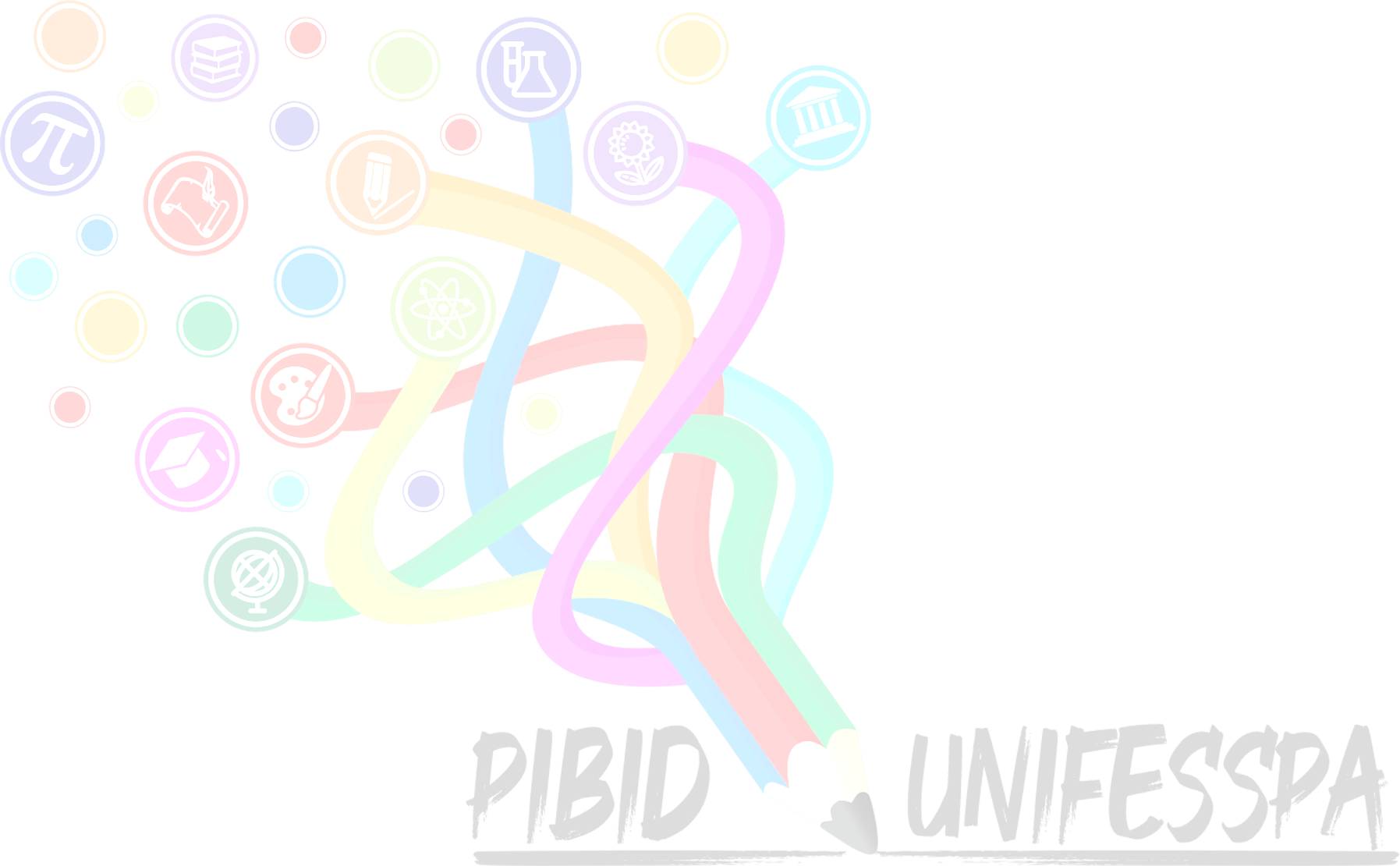 TEMPO DE ATUAÇÃO NO MAGISTÉRIO NA EDUCAÇÃO BÁSICA:  	  E-MAIL:  	TELEFONE: (	)	_ 	DADOS BANCÁRIOS:BANCO:  	Nº DO BANCO:	_ 	AGÊNCIA: CONTA CORRENTE Nº:  	(não pode ser conta conjunta ou conta poupança)SUBPROJETO:  	MARQUE A OPÇÃO ABAIXO APENAS SE CONCORDAR EM ATUAR COMO VOLUNTÁRIO:( ) EM CASO DE NÃO APROVAÇÃO  PARA VAGA COM BOLSA, ACEITO PARTICIPAR  COMO VOLUNTÁRIO.*EM SUA OPINIÃO QUAL PLATAFORMA SERIA MAIS ACESSÍVEL PARA VOCÊ PARTICIPAR DEENTREVISTA? (Ex.: Meet, Stream, WhatsApp, Hangouts, Conferência Web etc.) 	__Assinatura do Proponente*Esta informação é meramente sugestiva, não implicando em obrigatoriedade do seu uso para realização da entrevista.